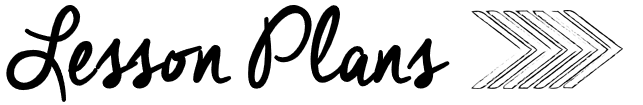 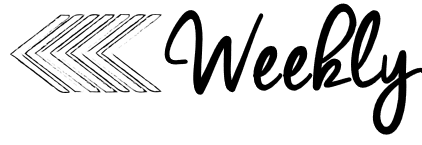 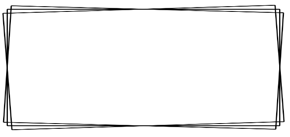 AMMondayTuesdayWednesdayThursdayComputersMusicComputersMusicPoetryTitle:   School SuppliesPoem Introduction: What will we do during poetry, discuss poem title, etc.Read poem on SmartBoard Standards:  RF K.1a, RF K.1cTitle:  School SuppliesReview TitlePractice reading along (directionality/reading finger)Standards:  RF K.1a, RF K.1cTitle:  School SuppliesDifferentiate between letters and wordsID letters and wordsStandards: RF K.1a, RF K.1cTitle:  School SuppliesIllustrate PoemsStandards: RF K.1a, RF K.1cKinder phonicsWord Work:What are sight wordsWhere is the Word WallPhonemic Awareness:Introduction to Phonemic AwarenessKinderPhonics:Treasure Box -  The AlphabetRead & Echo Letters of the Alphabet – Sing ABCsStandards:  RF K.1d, RF K.3cWord Work:Introduce New Words – I & canHow many letters in each word?Phonemic Awareness:Repeating SentencesKinderPhonics:Letter A (KinderPhonics)sound, movement, guided handwritingStandards:  RF K.1d, RF K.3cWord Work:Introduce Sight Word CheerPractice cheers with I & canPhonemic Awareness:Repeating SentencesKinderPhonics:Letter B (KinderPhonics)sound, movement, guided handwritingStandards:  RF K.1d, RF K.3cWord Work:Review I & canPhonemic Awareness:Clapping SentencesKinderPhonics:Letter C (KinderPhonics)sound, movement, guided handwritingStandards:  RF K.1d, RF K.3cKinder literacyMain Close Read:  The Little Engine that CouldSkills Focus:  Intro to Book (Cover, Illustrations, words)Read pages 1-8Independent Practice:Standards:  RF.K.2 ,RL.K.1,  RL.K.2, RL.K.3, RL.K.4, RL.K.7, RL.K.9Main Close Read:  The Little Engine that CouldSkills Focus:  Review title of bookRead pages 9-18Turn & Talk:  What might happen nextIndependent Practice:Standards:  RF.K.2 ,RL.K.1,  RL.K.2, RL.K.3, RL.K.4, RL.K.7, RL.K.9Main Close Read:  The Little Engine that CouldSkills Focus:  Turn & Talk:  What has happened so farRead pages 19-26Independent Practice:Predict:  Draw what will happen next in the storyStandards:  RF.K.2 ,RL.K.1,  RL.K.2, RL.K.3, RL.K.4, RL.K.7, RL.K.9Main Close Read:  The Little Engine that CouldSkills Focus:  Turn & Talk:  Teach each other about the enginesRead pages 27-32, then finish the storyIndependent Practice:Standards:  RF.K.2 ,RL.K.1,  RL.K.2, RL.K.3, RL.K.4, RL.K.7, RL.K.9Guided reading-Introducing Centers-Center Time Behavior Expectations Anchor ChartIntro to Read to Self – Center PosterBook Check-out proceduresAnchor Chart for 3 ways to read a bookStudent Assessments-Introducing Centers-Review Center Time Expectations Anchor ChartIntro to Read to Others– Center PosterReview Anchor Chart for 3-ways to readStudent Assessments-Introducing Centers-Review Center Time Expectations Anchor ChartIntro to Work on Words– Center PosterTypes of ActivitiesPractice with activitiesStudent AssessmentsTrain Craft(We Knew We Could Display)Cut & glue practicePMMondayTuesdayWednesdayThursdayGuided mathLesson Focus: Introducing Guided Math RotationsLesson Activities: How do we use materials?How do we rotate math stations?Standards:Lesson Focus: Introducing Guided Math RotationsLesson Activities: What are Math Notebooks(Read Aloud) Practice RotationsStandards:Lesson Focus: Lesson 1.1/1.2Numbers 1 & 2(Groups 1 & 2)Table Materials:Number BookNumber Formation PosterDot CubesSnap CubesLesson Activities: Read Number book 1-2Number Formation Standards:   K.CC.4a, K.CC.4b, K.CC.4c, K.CC.5Lesson Focus: Lesson 1.1/1.2Numbers 1 & 2(Groups 3 & 4)Table Materials:Number BookNumber Formation PosterDot CubesSnap CubesLesson Activities: Read Number book 1-2Number Formation Standards:   K.CC.4a, K.CC.4b, K.CC.4c, K.CC.5SpecialsP ERules ReviewP EReading Buddieswith Mrs. Sharkey’s ClassKinder writingMini–Lesson:  Chrysanthemum - NamesWriting & Conferencing:Names Class BookMini–Lesson: Illustration Unit: Lesson 1Read Aloud “The Shape of Things” (online)Build with shapesWriting & Conferencing:Writing FoldersStandards:  W.K.3, W.K.1.3Mini–Lesson:  Illustration Unit: Lesson 2Shapes to Build People(Anchor Charts)Writing & Conferencing:Cut out and make person using shapesStandards:  W.K.3, W.K.1.3Mini–Lesson: Illustration Unit: Lesson 3Shapes to Draw People(Anchor Charts)Writing & Conferencing:Draw & color a person using shapes Standards:  W.K.3, W.K.1.3Kindersocial studiesMini–Lesson:  Why do we have drills?What kinds of drills will we have?What if questions…LibraryMini–Lesson:  Classroom Drills – Tornado DrillWhat kind of noises?  What do we do?  STAY CALM!Where do we go?Practice getting in our spot for Tornado DrillCounselingWith Mrs. Kludt